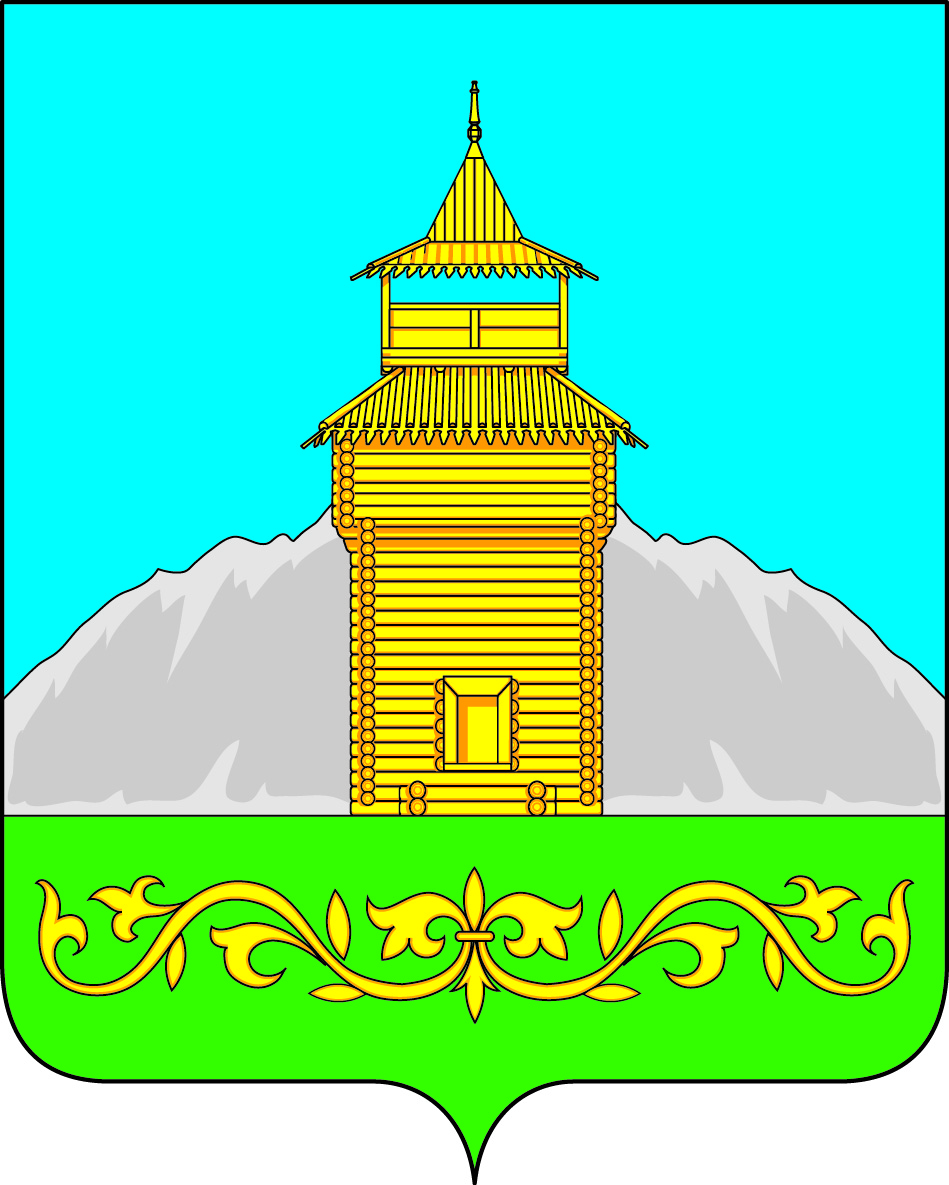 Российская ФедерацияРеспублика ХакасияСовет депутатов Таштыпского сельсоветаРЕШЕНИЕ11 ноября  2016 года                      с. Таштып                                        № 45                Об избрании председателя мандатной комиссиии по депутатской этикеСовета депутатов  Таштыпского Сельсовета  3 созыва    На основании ч.3 ст. 31 Регламента Совета депутатов муниципального образования Таштыпский сельсовет и в связи со снятием полномочий депутата Мурадовой Е.Т. , Совет депутатов    Таштыпского  сельсовета:  РЕШИЛ:1.  Избрать председателя  мандатной комиссии и по депутатской этике :Шулбаеву  Кристину Александровну2. Мандатная комиссия в количестве 3 человек в следующем составе:Шулбаеву  Кристину Александровну, депутат  от избирательного округа № 3Андреева Алла Владимировна,  депутат от избирательного округа № 1Селезнев  Андрей Юрьевич, депутат  от избирательного округа № 4Глава  Таштыпского  сельсовета                                          А.А. Дьяченко